Муниципальное бюджетное дошкольное образовательное учреждение «Краснояружский детский сад «Солнечный»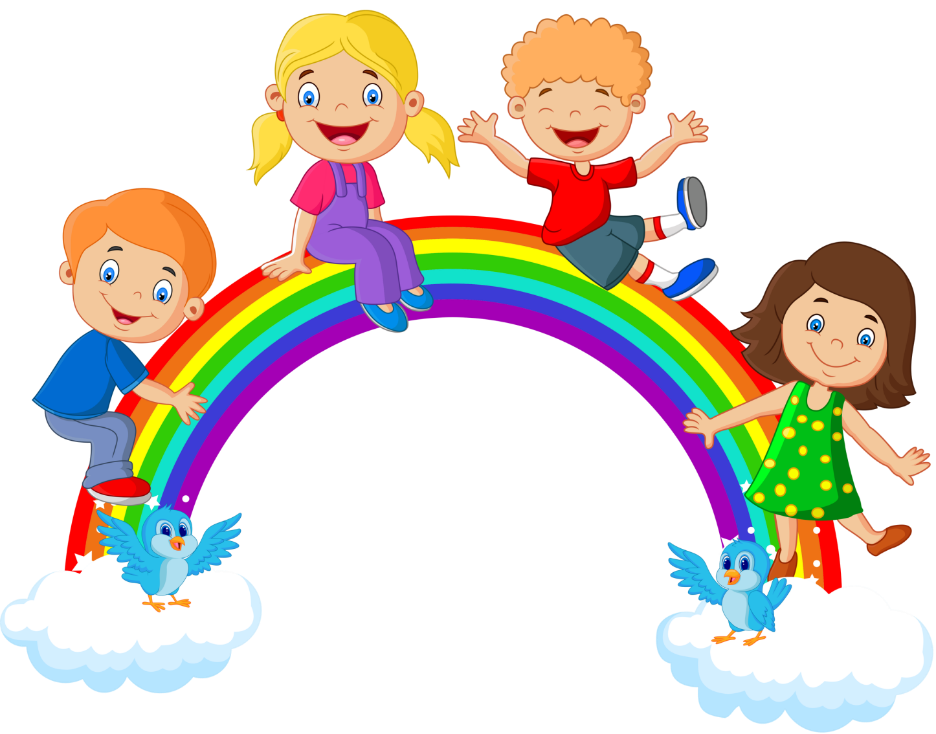 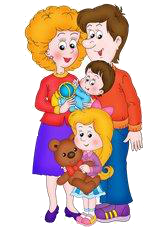 Адаптационный период - серьезное испытание для малышей 1,5 – 3 года жизни. Вызванные адаптацией стрессовые реакции надолго нарушают эмоциональное состояние малыша.Радостные ожидания от первых посещений сада сменяются озабоченностью: у ребенка регресс во всем достигнутом (в речи, навыках, умении, игре). Может быть заболел? У него и в самом деле насморк, а вчера была температура. Ему не мил детский сад, малыш почти не узнаваем, словно его «подменили». «Подменили» не малыша, а жизнь и обстоятельства, что неизбежно. Организм и душа ребенка – в состоянии между здоровьем и болезнью: вскоре малыш, в самом деле, заболевает, если выраженность стресса велика, или снова становится самим собой, в случае легкой адаптации.Чем спровоцирован стресс у ребенка?Ни столько отрывом от родных, близких ему людей, сколько от несовершенства адаптационных механизмов ребенка. Ведь, чтобы продержаться в незнакомой обстановке, малышу необходимо вести себя в детском саду не так, как дома. Ребенок не знает этой новой формы поведения и от того страдает, боясь, что сделает что-нибудь не так.Утром просыпаемся, в садик собираемся!- Заведите будильник с таким расчетом, чтобы утром было достаточно времени на все сборы и приготовления. Заранее продумайте, какой дорогой вы будете ходить или ездить в садик, сколько времени она занимает, и когда надо выходить из дома.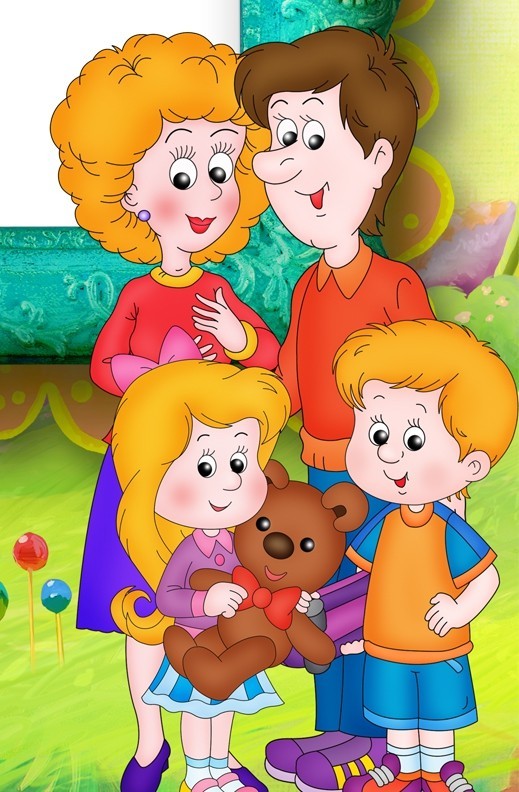 - Запомните, или запишите все вопросы, которые хотите задать воспитателю.- Адаптация детей может длиться одну-две недели, в зависимости от психики и характера ребенка. Полная адаптация наступает где-то через 2-3 месяца.- Стресс у малыша может выплескиваться в виде капризов, агрессии, мокрых штанишек, отказа от еды и сна, мнимой «потери» приобретенных навыков.Что поможет помочь малышу справится с боязнью новой обстановки и с разлукой с родными?- Дайте с собой малышу его любимую игрушку. Пусть игрушка ходит с ним ежедневно и знакомится там с друзьями. Расспрашивайте, что с игрушкой происходило в детском саду, кто с ней дружил, кто обижал, не было ли ей грустно. Таким образом, вы узнаете многое о том, как вашему малышу удается привыкнуть к садику».- Если у малыша разрывается сердце от расставания с вами, положите ему в кармашек вашу небольшую семейную фотографию.- Если ваш ребенок «впал в детство» (так называемый псевдо «регресс»), например, вернулся к соске или бутылочке с молоком, «разучился» что-то делать, не стыдите его и не впадайте в панику. Это временное состояние, которое помогает малышу расслабиться и успокоиться.- Если ребенок по дороге в сад начинает хныкать и замедлять шаги, не уговаривайте его (это только усилит внутреннее напряжение, а похвалите. Скажите: «Какой ты молодец, а я на твоем месте, наверно бы плакала, а ты смелый, знаешь, что в садике…» и т. д. Это тот случай, когда полезно заговорить ребенка. А главное, это придает ребенку уверенность, ведь сильный человек, даже если речь идет о малыше, справится с трудностями.- Когда вы уходите – расставайтесь с ребенком легко и быстро. Конечно же, вы беспокоитесь о том, как будет вашему ребенку в детском саду, но долгие прощания с обеспокоенным выражением лица, у ребенка вызовут тревогу, что здесь с ним может что-то случиться, и он долго не будет вас отпускать. Не травите себе душу, наблюдая за площадкой из-за забора или подслушивая под дверью. Кстати, дети чаще всего быстро успокаиваются сразу после того, как мама исчезает из поля зрения. В семье в этот период необходимо создавать спокойный и бесконфликтный климат для вашего ребенка. Щадите его ослабленную нервную систему! Не реагируйте на его выходки и не наказывайте за капризы. Лучше на время отменить походы в гости, сократить время просмотра телевизора. Постарайтесь в выходные дни соблюдать дома режим, приближенный к режиму детского сада.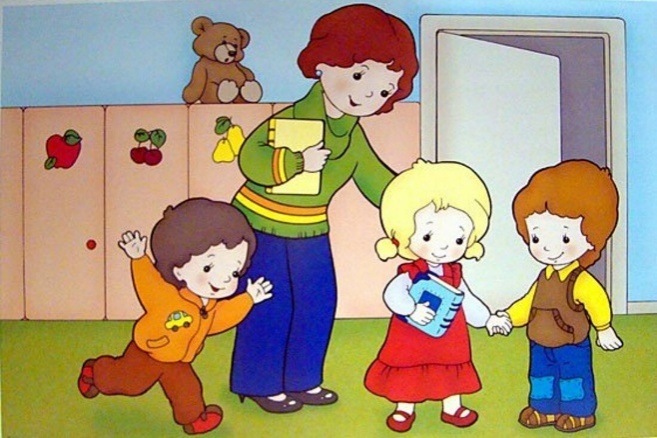 Как родители могут помочь своему ребенку в период адаптации к ДОУ?* Рассказать ребенку, что такое детский сад, зачем туда ходят дети, почему вы хотите, чтобы малыш пошел в сад. Подробно описать режим детского сада, чем ребенок там будет заниматься. Ваш рассказ поможет ему почувствовать себя увереннее и спокойнее, когда он пойдет в сад. Малышей пугает неизвестность. Когда ребенок видит, что ожидаемое событие происходит, как и было обещано, он чувствует себя увереннее.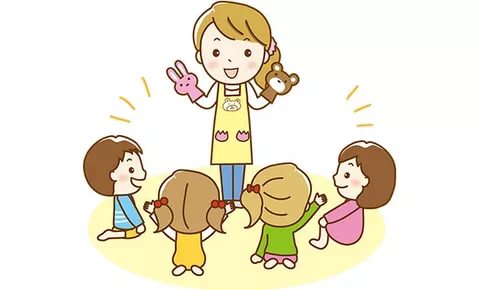 * По возможности расширять круг общения ребенка, помочь ему преодолеть страх перед незнакомыми людьми: обращать внимание на действия и поведение посторонних людей, высказывать положительное отношение к ним.*Помогать ребенку разобраться в игрушках: использовать прием действий с ними, сюжетный поиск и совместные действия, вовлекать ребенка в совместную игру.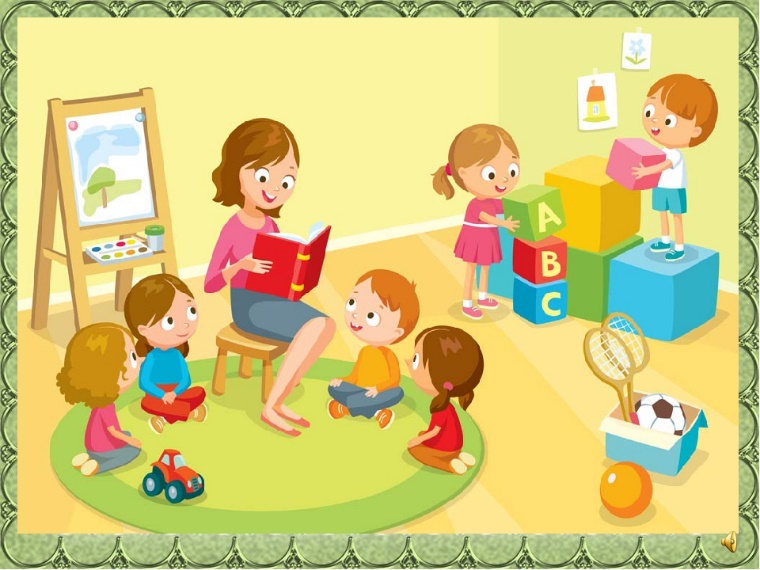 * Развивать подражательность в действиях ребенка («полетаем, как воробушки, попрыгаем, как зайчики и т. д.).* Учить обращаться к другому человеку, делиться игрушкой, жалеть плачущего ребенка.* Избегать обсуждения при ребенке волнующих вас проблем, связанных с детским садом. Не допускать высказываний сожаления о том, что приходится отдавать ребенка в дошкольное учреждение. (Некоторые родители, видя, что ребенок недостаточно самостоятелен в группе, например, не приучен к горшку, пугаются и перестают водить его в детский сад). Это происходит от того, что взрослые не готовы «оторвать ребенка от себя».* Приучать к самообслуживанию, поощрять попытки самостоятельных действий.К моменту поступления в детский сад ребенок должен уметь:- самостоятельно садиться на стул;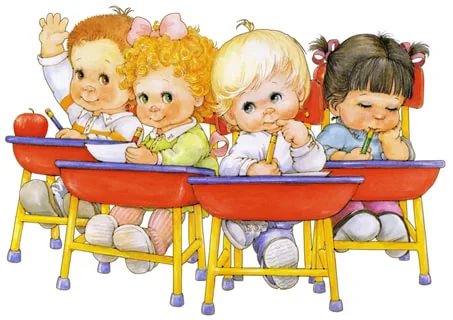 - самостоятельно пить из чашки;- пользоваться ложкой;- активно участвовать в одевании и умывании.* Разработать вместе с ребенком несложную систему прощальных знаков внимания (ему будет проще отпустить вас).* Подчеркивать, что ваш ребенок, как и прежде, вам дорог и любим. В период адаптации эмоционально поддерживайте малыша.Наглядным примером должны выступать, прежде всего, сами родители. Требования к ребенку должны быть последовательны и доступны. Тон, в котором сообщается требование, должен быть скорее дружественно-разъяснительным, чем повелительным.Если ребенок не желает выполнять ваши просьбы, вызывает своим поведением отрицательные переживания, сообщите ему о своих чувствах, а не о нем, не о его поведении. («Мне не нравится, когда дети хнычут…; я огорчен…; мне трудно…» Конечно, нужно соразмерять собственные ожидания с индивидуальными возможностями ребенка. Важно также постоянно упражнять его в осваиваемых действиях, поощрять, давать положительную оценку хотя бы за попытку выполнения.В этот период важно предупреждать возможность утомления или перевозбуждения, необходимо поддерживать уравновешенное поведение детей. Ведь ребенок устает от новых для него ощущений, условий и требований, большого коллектива детей и незнакомых взрослых. Поэтому дома он нуждается в тишине и спокойном, ласковом отношении. В период адаптации не надо ходить с ребенком в гости и принимать их у себя дома. Желательно поменьше пользоваться телевизором, создать ребенкуусловия для дополнительного сна. Игры предпочтительны тихие, спокойные.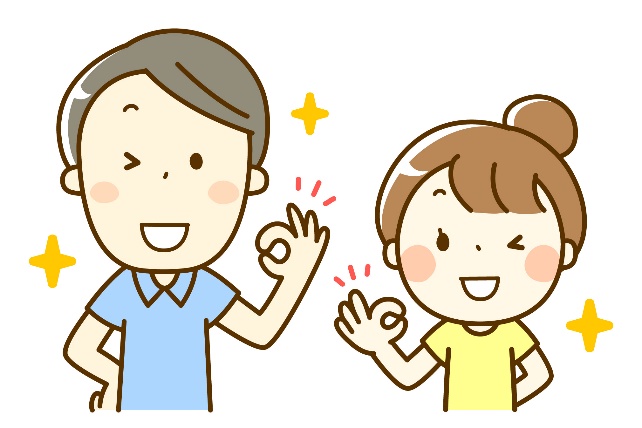 Взрослым необходимо помнить, что уверенность и спокойствие ребенкаопределяется систематичностью, ритмичностью и повторяемостью его жизни, то есть четким соблюдением режима.Дошкольный возраст – важнейший стартовый период жизни. Именно в первые годы жизни дети учатся тому, что будут использовать в течение всей дальнейшей жизни. И если взрослые на протяжении этого возрастного периода оказывают поддержку ребенку, он будет гораздо быстрее развиваться.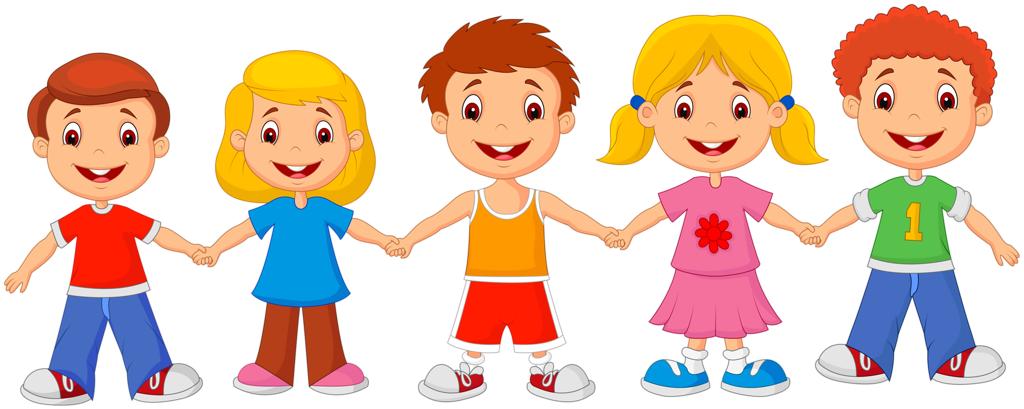 